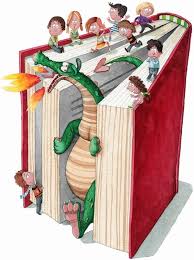 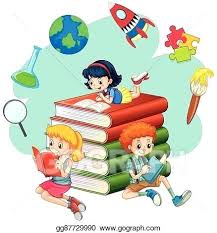 Popis lektirnih naslova za drugi razred1. Hans Christian Andersen: Bajke (izbor)2. Ratko Zvrko: Grga Čvarak3. Karel Čapek: Poštarska bajka                    4. Dubravko Horvatić: Stanari u slonu5. Nevenka Videk: Pismo iz Zelengrada6. Ivica Bednjanec: Male ljubavi (Durica)7. A. A. Milne: Medo Winnie zvani Pooh8. Nada Iveljić: Božićna bajka9. Božidar Prosenjak: Miš10. Želimir Hercigonja: Prašnjavko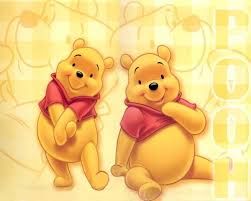 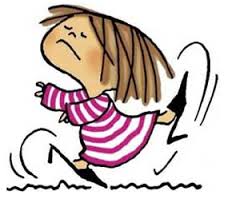 